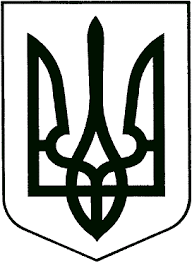 УКРАЇНАЖИТОМИРСЬКА ОБЛАСТЬНОВОГРАД-ВОЛИНСЬКА МІСЬКА РАДАВИКОНАВЧИЙ КОМІТЕТРІШЕННЯвід 08.12.2021 №323Про затвердження містобудівноїдокументації    Керуючись підпунктами 6, 8 пункту а статті 30, статтею 40 Закону України „Про місцеве самоврядування в Україні“, законами України „Про регулювання містобудівної діяльності“, „Про основи містобудування“, Порядком розроблення містобудівної документації, затвердженим наказом Міністерства регіонального розвитку, будівництва та житлово-комунального господарства України від 16.11.2011 №290, враховуючи пункт 18 рішення виконавчого комітету Новоград-Волинської міської ради від 07.02.2006 №32 „Про поточне будівництво у місті“ та рішення Наталівської сільської ради Новоград-Волинського району від 12.04.2013 „Про затвердження детального плану території під будівництво житлового масиву в межах с. Наталівка“ , звернення акціонерного товариства „Житомиробленерго“ від 02.12.2021 №040/20205, виконавчий комітет міської ради ВИРІШИВ:    1. Підтвердити актуальність:    1.1. Проекту розпланування району житлової забудови „Морське” в місті Новограді-Волинському, затвердженого рішенням виконавчого комітету Новоград-Волинської міської ради від 07.02.2006 №32 „Про поточне будівництво у місті“.     1.2. Детального плану території під будівництво житлового масиву в межах села Наталівка Новоград-Волинського району, затвердженого рішенням Наталівської сільської ради Новоград-Волинського району від 12.04.2013 „Про затвердження детального плану території під будівництво житлового масиву в межах с. Наталівка“.    2. Контроль за виконанням цього рішення покласти на міського голову   Боровця М.П.Міський голова                                                                           Микола БОРОВЕЦЬ